[ а р а р                                              ПОСТАНОВЛЕНИЕ    15 ноябрь 2010 й                                       № 18/1                        15 ноября  2010 г О назначении  и проведении публичных слушаний по проекту решения о прогнозе социально-экономического развития сельского поселения  Юмашевский сельсовет муниципального района Чекмагушевский район Республики Башкортостанапериод до 2013 года и проекту решения о бюджете  сельского поселения Юмашевский сельсовет муниципального района Чекмагушевский район Республики Башкортостан на 2011 год	Руководствуясь  п.2  ч.3  ст. 28, п.2. ч.10. ст.35  Федерального закона «Об общих принципах организации местного самоуправления в Российской Федерации», п.8.ч.1ст.11 Закона Республики Башкортостан «О местном самоуправлении в Республике Башкортостан», п.2 ч.3. ст.10 Устава сельского поселения Юмашевский сельсовет муниципального  района Чекмагушевский район Республики Башкортостан,   Администрация  сельского поселения Юмашевский сельсовет муниципального района Чекмагушевский район Республики Башкортостан п о с т а н о в л я е т :	1.Назначить и провести публичные слушания   по проекту решения о прогнозе социально-экономического развития сельского поселения  Юмашевский сельсовет муниципального района Чекмагушевский район Республики Башкортостанапериод до 2013 года и проекту решения о бюджете  сельского поселения Юмашевский сельсовет муниципального района Чекмагушевский район Республики Башкортостан на 2011 год     29 ноября 2010   года в 14-30 часов  в Юмашевском сельском Доме культуры по адресу: с. Юмашево, ул. Советская, 21.	2. Создать комиссию по подготовке и проведению публичных слушаний в составе:  Председатель комиссии:  Тимофеев Геннадий Степанович;               Заместитель председателя комиссии:  Иванов  Вадим Григорьевич;               Члены комиссии:    Салимгареев Рифат Имамгалеевич,                                                  Авзалова Мадания Мазитовна        3. Обнародовать проекты нормативных правовых актов   на  информационном стенде  администрации сельского поселения Юмашевский сельсовет  17 ноября 2010 года.        4. Установить, что письменные предложения жителей сельского поселения Юмашевский сельсовет муниципального района Чекмагушевский район по проектам  нормативных правовых актов в Совет по адресу: с. Юмашево, ул. Советская, 21,  в период со дня обнародования  настоящего решения до 17-00 часов  26 ноября 2010 года.Глава сельского поселения:                                                        А.В.АнтоновБАШ[ОРТОСТАН  РЕСПУБЛИКА]ЫСА[МА{ОШ  РАЙОНЫ муниципаль районЫНЫ@   ЙОМАШ АУЫЛ СОВЕТЫ АУЫЛ  БИЛ^м^]Е  ХАКИМИ^ТЕ452227,  Йомаш ауылы,  Совет урамы,10тел. (34796) 27-2-69, 27-2-24e-mail:  yumash_chek@ufamts.ru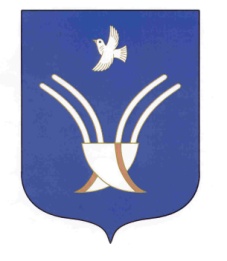 Администрация сельского поселения Юмашевский сельсоветмуниципального района Чекмагушевский район Республики Башкортостан452227, с.  Юмашево, ул.  Советская. 10 тел. (34796) 27-2-69, 27-2-24e-mail:  yumash_chek@ufamts.ru ОКПО 04281326     ОГРН 1060249000052    ИНН  0249005871ОКПО 04281326     ОГРН 1060249000052    ИНН  0249005871ОКПО 04281326     ОГРН 1060249000052    ИНН  0249005871